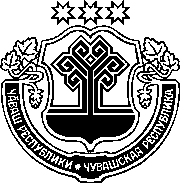 ЗАКОНЧУВАШСКОЙ РЕСПУБЛИКИО ВНЕСЕНИИ ИЗМЕНЕНИЙ в ЗАКОН ЧУВАШСКОЙ РЕСПУБЛИКИ "об общественной палате ЧУВАШСКОЙ РЕСПУБЛИКИ" ПринятГосударственным СоветомЧувашской Республики18 марта 2021 годаСтатья 1Внести в Закон Чувашской Республики от 1 марта 2011 года № 6 
"Об Общественной палате Чувашской Республики" (Ведомости Государственного Совета Чувашской Республики, 2011, № 89; 2012, № 92 (том I); Собрание законодательства Чувашской Республики, 2013, № 11; 2014, № 5, 11; 2016, № 10; 2017, № 7; газета "Республика", 2019, 15 мая; 2020, 18 марта) следующие изменения:в статье 6:а) часть 5 дополнить пунктом 7 следующего содержания:"7) справку о наличии (отсутствии) судимости и (или) факта уголовного преследования либо о прекращении уголовного преследования в отношении гражданина, кандидатура которого представлена некоммерческой организацией для включения в состав Общественной палаты, выданную 
в порядке и по форме, которые установлены федеральным органом исполнительной власти, осуществляющим функции по выработке и реализации государственной политики и нормативно-правовому регулированию в сфе-ре внутренних дел.";б) в абзаце втором части 8 слова "пунктах 1–6" исключить; 2) пункт 1 части 2 статьи 8 изложить в следующей редакции:"1) Президент Российской Федерации, сенаторы Российской Федерации, депутаты Государственной Думы Федерального Собрания Российской Федерации, члены Правительства Российской Федерации, судьи, иные лица, замещающие государственные должности Российской Федерации, лица, замещающие должности федеральной государственной службы, государственные должности Чувашской Республики, депутаты законодательных (представительных) органов государственной власти других субъектов Российской Федерации, иные лица, замещающие государственные должности других субъектов Российской Федерации, лица, замещающие должности государственной гражданской службы Чувашской Республики, должности государственной гражданской службы других субъектов Российской Федерации, должности муниципальной службы, а также лица, замещающие муниципальные должности;";3) в статье 23:а) часть 2 изложить в следующей редакции:"2. Аппарат Общественной палаты является государственным учреждением Чувашской Республики, имеет печать с изображением Государственного герба Чувашской Республики и со своим наименованием.";б) в абзаце третьем части 21 слова "органа исполнительной власти Чувашской Республики, обеспечивающего деятельность Главы Чувашской Республики и Кабинета Министров Чувашской Республики" заменить словами "органа исполнительной власти Чувашской Республики, осуществляющего функции и полномочия учредителя аппарата Общественной палаты". Статья 21. Настоящий Закон вступает в силу по истечении десяти дней после дня его официального опубликования.2. Положения части 5 статьи 6 Закона Чувашской Республики от 1 марта 2011 года № 6 "Об Общественной палате Чувашской Республики" (в редакции настоящего Закона) применяются к правоотношениям, возникшим в связи с формированием Общественной палаты Чувашской Республики, формирование которой началось после дня вступления в силу настоящего Закона.г. Чебоксары20 марта 2021 года№ 17ГлаваЧувашской РеспубликиО. Николаев